                                        Preis- und Gebührentabelle      
                                                                                          (gültig ab 1. Juni 2014)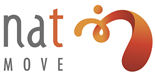         Tanzen (& Kinderboxen) Ferien: Das Natmove bleibt für die Erwachsenenlektionen während den Sommerferien und während den Weihnachtsferien (gemäss Schulkalender der Stadt Baden) geschlossen und es finden keine Kurse statt. Für die Kinder und Teens finden in allen Schulferien (gemäss Schulkalender der Stadt Baden) keine Kurse statt. Ausnahmen: Workshops gemäss separater Ankündigung.Zahlungsbedingungen: Probestunden und Einzellektionen sind bar zu bezahlen. Jahresabos und Tanzpässe können in zwei Raten bezahlt werden. Alle anderen Abos sowie die Jahres-Natmove Pässe werden in Rechnung gestellt und sind innert 30 Tagen zahlbar.Abo-Erneuerung: Wer das Abonnement/Tanzpass nicht mehr erneuern möchte, muss dies mindestens vier Wochen vor Ablauf der Gültigkeitsdauer schriftlich bekannt geben. Erfolgt keine solche Abmeldung wird das Abonnement/Tanzpass automatisch erneuert.                                        Preis- und Gebührentabelle      
                                                                                          (gültig ab 1. Juni 2014)        Fitness & Boxen   Ferien: Das Natmove bleibt für die Erwachsenenlektionen während den Sommerferien und während den Weihnachtsferien (gemäss Schulkalender der Stadt Baden) geschlossen und es finden keine Kurse statt. Für die Kinder und Teens finden in allen Schulferien (gemäss Schulkalender der Stadt Baden) keine Kurse statt. Ausnahmen: Workshops gemäss separater Ankündigung.Zahlungsbedingungen: Probestunden und Einzellektionen sind bar zu bezahlen. Jahresabos und Fitnesspässe können in zwei Raten bezahlt werden. Alle anderen Abos sowie die Jahres-Natmove Pässe werden in Rechnung gestellt und sind innert 30 Tagen zahlbar.Abo-Erneuerung: Wer das Abonnement/Tanzpass nicht mehr erneuern möchte, muss dies mindestens vier Wochen vor Ablauf der Gültigkeitsdauer schriftlich bekannt geben. Erfolgt keine solche Abmeldung wird das Abonnement/Tanzpass automatisch erneuert.Kinder(3-10 Jahre)Teens(11-16 Jahre)ErwachseneStudenten/Lehrlinge:
           - 10 %Probestunde 
(60/90 min.)
Fr.   20.00Fr.   20.00Fr.   20.00Einzellektionen (einmalig 60/90 min.)  60 Min.
90 Min.Fr.   20.00Fr.   25.00          Fr.   33.00Fr.   30.00                 Fr.   35.0010-er Abo                 (3 Monate gültig)              60 Min.
90 Min.                                                                                                                      Fr.   200.00
Fr.   250.00
Fr.   280.00Fr.   270.00
Fr.   320.00Abo 1 Jahr
60 Min.
90 Min.
(1x/Woche)
                              Fr.   700.00
Fr.      800.00            Fr.   1'200.00
Fr.   1’000.00
Fr.   1'400.00NatMove 
Tanzpass
1 Jahr: 
all you want to dance!

Fr.   1'000.00
Fr.   1'400.00
Fr.   2'000.00Erwachsene  Studenten/Lehrlinge:
             - 10 %Probestunde 
  Fr.      20.0010-er Abo                        (3 Monate gültig)
60 Min
  Fr.    230.00NatMove 
Fitnesspass
1 Jahr: 
all you want to fit!

  Fr.  1’500.00
  
Boxen
Einzellektion (90 Min.)
10-er Abo (90 Min.)
  Fr.        35.00
  Fr.      330.00